        Name : ____________________ Class : ___ Date : _____          I. Write and draw.          For Christmas, I want  a / an  _______    __________ .                                                                                                                 形容詞                                                 名詞 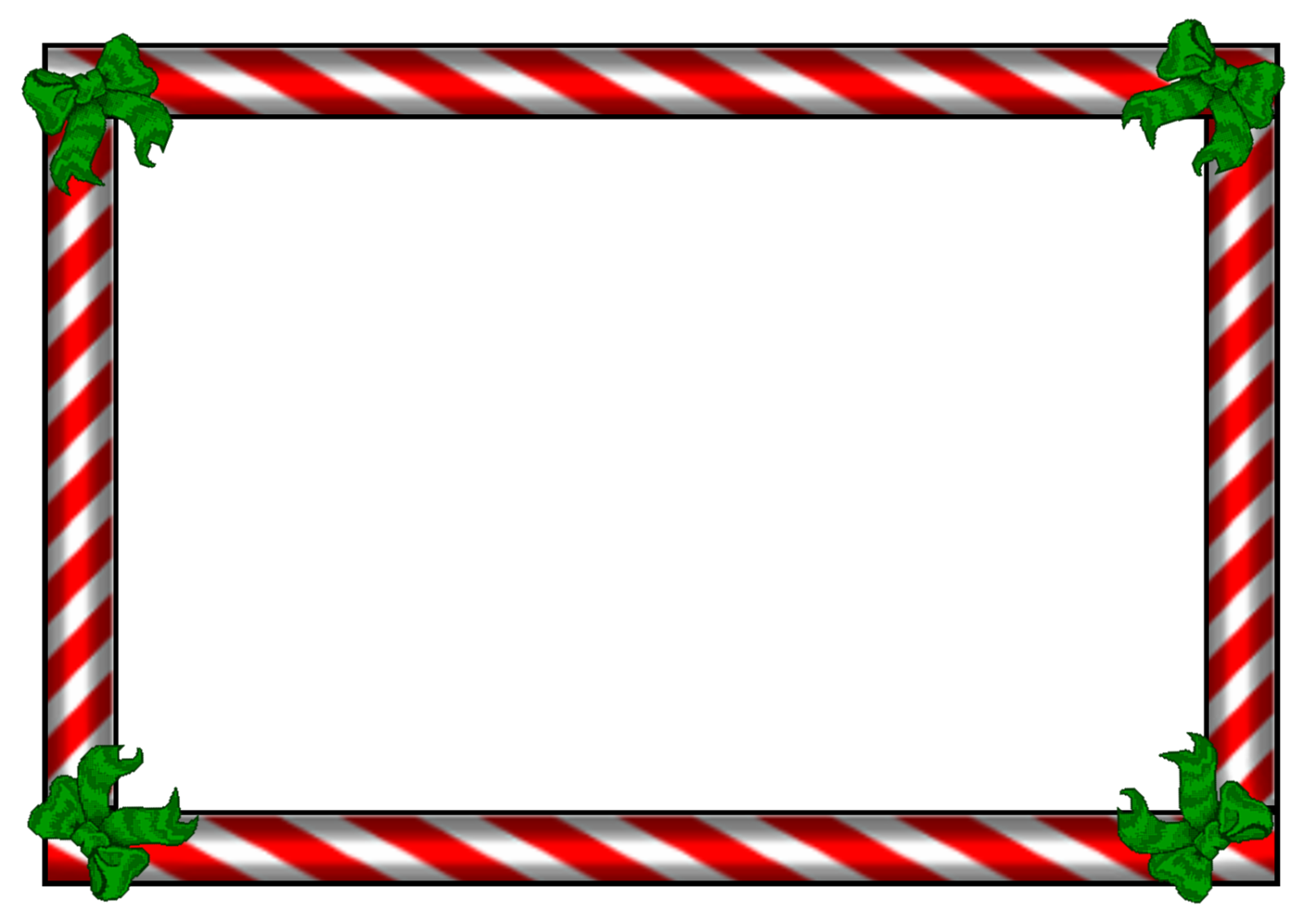        II. Talk to friends.       A : What do you want for Christmas?       B : I want a nice bag. Like this!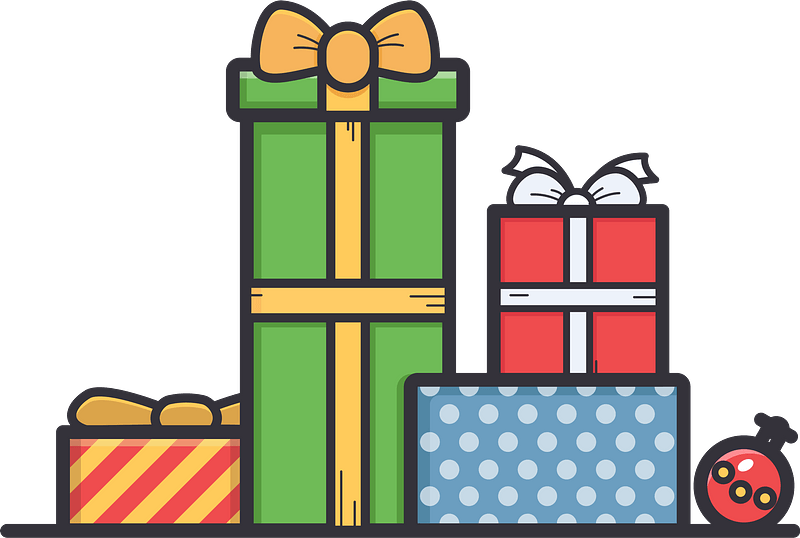       A :  How nice! /What a nice bag!            NamePresent1．2．3.4．5.